 N 13 Ա/Կ                         	                                         «_24_»     _հունիս_ 2022 թ.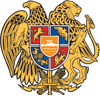 ԴՈՑԵՆՏԻ ԳԻՏԱԿԱՆ ԿՈՉՈՒՄՆԵՐ ՇՆՈՐՀԵԼՈՒ ՈՐՈՇՈՒՄՆԵՐԸ ՀԱՍՏԱՏԵԼՈՒ ԵՎ ՀԱՄԱՊԱՏԱՍԽԱՆ ԴԻՊԼՈՄՆԵՐՈՎ ԱՄՐԱԳՐԵԼՈՒ ՄԱՍԻՆՀամաձայն ՀՀ կառավարության 09.07.2001թ. հ. 615 որոշմամբ հաստատված <<ՀՀ գիտամանկավարժական կադրերին պրոֆեսորի և դոցենտի գիտական կոչումներ շնորհելու կարգի>> 5-րդ գլխի 12-րդ կետի և ՀՀ ԿԳՄՍ նախարարի 14.08.2019թ. հ. 31-Լ հրամանով հաստատված <<Հայաստանի Հանրապետության Բարձրագույն որակավորման կոմիտեի  կանոնադրության>> 3-րդ գլխի 11-րդ կետի 10) ենթակետի`Հաստատել և դիպլոմներով ամրագրելԽ. Աբովյանի անվան Հայկական պետական մանկավարժական համալսարանի գիտական խորհրդի 29.04.2022թ. հ. 7 որոշումը.1. Էմիլյա Ռադիկի Թադևոսյանին		-	մանկավարժություն2. Արմինե Հրաչիկի Դալլաքյանին		-	մանկավարժություն3. Բելլա Նորկի Այունցին				-	մանկավարժություն4. Նաիրա Հրանտի Մարտիրոսյանին		-	մանկավարժությունմասնագիտությամբ դոցենտի գիտական կոչում շնորհելու մասին:Երևանի «Հայբուսակ» համալսարանի գիտական խորհրդի 25.04.2022թ. հ. 10 որոշումը.1. Լուսյա Կարապետի Մուրադյանին		-	մանկավարժությունմասնագիտությամբ դոցենտի գիտական կոչում շնորհելու մասին:Հիմք. Գիտական խորհուրդների որոշումները և ԲՈԿ-ի գիտական կոչումների հաստատման 24.06.2022թ. հ. 13 նիստի արձանագրությունը:ԿԱՐԵՆ ՔԵՌՅԱՆՀԱՅԱՍՏԱՆԻ ՀԱՆՐԱՊԵՏՈՒԹՅՈՒՆ ԲԱՐՁՐԱԳՈՒՅՆ ՈՐԱԿԱՎՈՐՄԱՆ ԿՈՄԻՏԵԻ ՆԱԽԱԳԱՀՀՐԱՄԱՆ